Chapter 1 Functions and RelationsSection 1.1 The Rectangular Coordinate System and Graphing Utilities1. origin	2. quadrants3.  4.  5. solution	6. 07. 0	8. 0; y9. 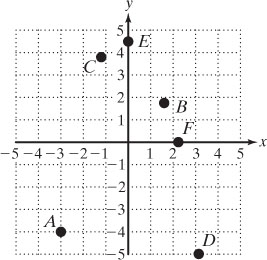 10. 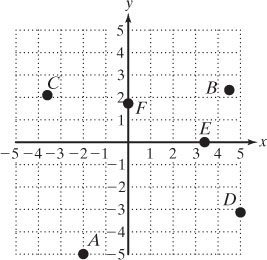 11. a. b.   12. a.  b.  13. a.  b.  14. a.  b.  15. a.  b.  16. a.  b.  17. a.  b.  18. a.  b.  19.  Yes20.  Yes21.  No22.  No23. a.  Yesb.  Noc. Yes 24. a.  Yesb.  Noc.  Yes25. 26.  27.  28.  29.  30.  31. xyOrdered pair